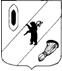 КОНТРОЛЬНО-СЧЕТНАЯ КОМИССИЯ ГАВРИЛОВ-ЯМСКОГО МУНИЦИПАЛЬНОГО РАЙОНА                                    152240, Ярославская область, г. Гаврилов-Ям, ул. Советская, д. 51___________________________________________________________________________________Заключение  01-17/7на проект  решения Муниципального Совета   Великосельского сельского поселения«О  бюджете Великосельского сельского поселенияна 2020 год и на плановый период 2021 и 2022 годов»г. Гаврилов-Ям                                                                                    23.12.2019г. 	     Заключение Контрольно-счетной комиссии Гаврилов-Ямского муниципального района на проект  решения Муниципального Совета Великосельского сельского поселения  «О  бюджете Великосельского сельского поселения на 2020 год и плановый период 2021 и 2022 годов» подготовлено в соответствии с требованиями Бюджетного кодекса Российской Федерации, Положения «О бюджетном процессе в Великосельском сельском поселении», утвержденного Муниципальным Советом от 18.11.2013  № 28 (в дейст. редакции)  и Положения «О Контрольно-счетной комиссии Гаврилов-Ямского муниципального района», утвержденного Решением Собрания представителей Гаврилов-Ямского муниципального района  от 20.12.2012 № 35.Лица, осуществляющие проверку:Проверка осуществлялась инспектором Контрольно-счетной комиссии Гаврилов-Ямского  муниципального района А.Р. Федоровой.Сроки проведения: с 16.12.2019 года по 23.12.2019 года. 1. Общие положения1.1. Проект решения Муниципального Совета Великосельского сельского поселения  «О  бюджете Великосельского сельского поселения на 2020 год и плановый период 2021 и 2022 годов» (далее - проект решения о бюджете)  составляется и утверждается сроком на три года (очередной финансовый год и плановый период), что соответствует пункту 4 статьи 169 Бюджетного кодекса Российской Федерации (далее – БК РФ) и пункту 1 статьи 4   Положения о бюджетном процессе в Великосельском сельском поселении (далее Положение). Проект  решения о бюджете Великосельского сельского поселения  внесен на рассмотрение Муниципального Совета Великосельского сельского поселения 14.11.2018г.,  в сроки  установленные частью 1 статьи 185 БК РФ, пунктом 3 статьи 33  Положения. Направлен в Контрольно-счетную комиссию Гаврилов-Ямского муниципального района (далее - Контрольно-счетная комиссия) 15.11.2019г. (письмо от 15.11.2018 г. № 764).Проверкой соблюдения сроков внесения проекта бюджета на рассмотрение представительным органом муниципального образования, предусмотренных статьей 185 БК РФ, и сроков представления Проекта бюджета, документов и материалов, представляемых одновременно с ним в Контрольно-счетную комиссию, нарушений не установлено.     Анализ проекта  решения о бюджете осуществлялся на основании документов действующих на момент подачи проекта бюджета в Контрольно-счетную комиссию.     На рассмотрение Муниципального Совета представлены следующие документы и материалы:Постановление Администрации Великосельского сельского поселения от 09.08.2019 № 140 «Об утверждении основных направлений бюджетной и налоговой политики Великосельского сельского поселения на 2020 год и на плановый период 2021 и 2022 годов»;Постановление Администрации Великосельского сельского поселения  от 09.08.2019 № 139 «Об утверждении Прогноза социально-экономического развития Великосельского сельского поселения  на 2020 г. и плановый период до 2022г.»; Постановление Администрации Великосельского сельского поселения  от 15.10.2019 № 161/1 «Об утверждении среднесрочного финансового плана Великосельского сельского поселения на 2020-2022 годы»;Ожидаемое исполнение прогнозируемых доходов и расходов бюджета за 2019 год в соответствии с классификацией доходов и расходов бюджетов РФ;Реестр источников доходов бюджета Великосельского сельского поселения;Постановление Администрации Великосельского сельского поселения от 06.11.2018 № 162 «Об утверждении Перечня муниципальных программ»;Проекты паспортов муниципальных программ;Пояснительная записка к проекту решения о бюджете с приложениями о распределении бюджетных ассигнований по разделам и подразделам классификации расходов бюджетов;Постановление Администрации Великосельского сельского поселения от 29.07.2019 № 135/1 «Об утверждении Плана разработки бюджета Великосельского сельского поселения на 2020 год и на плановый период 2021 и 2022 годов, и среднесрочного финансового плана до 2022 года». Перечень документов и материалов, представленных одновременно с проектом бюджета, по своему составу и содержанию в основном соответствуют требованиям статьи 184.2 БК РФ, пункту 5 статьи 33 Положения о бюджетном процессе в Великосельском  сельском поселении.    В проекте решения о бюджете содержатся основные характеристики бюджета, к которым относятся общий объем доходов бюджета, общий объем расходов, дефицит бюджета, которые, отвечают требованиям статьи 184.1. БК РФ.      В целях реализации принципа прозрачности (открытости),  установленного статьей 36 БК РФ и  соблюдения  ее требований  25.11.2019 года на официальном сайте Администрации Великосельского сельского поселения  www.admvelikoe.ru  и 28.11.2019 года в газете «Гаврилов-Ямский вестник» опубликован проект Решения Муниципального Совета Великосельского сельского поселения «О бюджете Великосельского сельского поселения на 2020 год и плановый период до 2021 и 2022 годов».      В соответствии с пунктом 1 статьи 27 Положения о бюджетном процессе постановлением Администрации Великосельского сельского поселения от 29.07.2019 № 135/1 утвержден План разработки бюджета Великосельского сельского поселения на 2020 год и на плановый период 2021 и 2022 годов (далее - План разработки бюджета).     1.2. Согласно статье 33 БК РФ соблюден принцип сбалансированности бюджета Великосельского сельского поселения (далее - сельское поселение, поселение), объем предусмотренных бюджетом расходов  соответствует суммарному объему доходов бюджета и поступлений источников финансирования его дефицита.     Проектом решения о бюджете предлагается утвердить основные характеристики и показатели бюджета Великосельского сельского поселения на 2020 год и плановый период 2021 и 2022 годы.      Прогнозируемые доходы бюджета на 2020 год и плановый период 2021 и 2022 годы отнесены на определенные статьей 20 БК РФ виды доходных источников в соответствии с классификацией доходов бюджета бюджетной системы Российской Федерации (приложение 2,3 Проекта решения о бюджете).      Бюджетные ассигнования на 2020 год и плановый период 2021 и 2022 годы распределены по разделам и подразделам согласно классификации расходов бюджета бюджетной системы Российской Федерации (приложение 1,2 к пояснительной записке Проекта решения о бюджете).     Согласно классификации расходов бюджета бюджетной системы Российской Федерации произведено распределение на 2020 год и плановый период 2021 и 2022 годы по целевым статьям (муниципальным программам и непрограммным направлениям деятельности), группам видов расходов, установленных статьей 21 БК РФ и присвоением соответствующего кода бюджетной классификации (приложение 4,5 Проекта решения о бюджете).     Так же, Проектом решения предлагается утвердить:ведомственную структуру расходов бюджета на 2020 год и плановый период 2021 и 2022 годы (приложение 6,7 Проекта решения о бюджете), источники внутреннего финансирования дефицита бюджета на 2020 год и плановый период 2021 и 2022 годы (приложение 8,9 Проекта решения о бюджете),программу муниципальных внутренних заимствований на 2020 год и плановый период 2021 и 2022 годы (приложение 10 Проекта решения о бюджете), нормативы (проценты) отчислений доходов от уплаты налогов (сборов) и платежей в бюджет на 2020 год (приложение 11 Проекта решения о бюджете), перечень муниципальных целевых программ на 2020 год и плановый период 2021 и 2022 годы (приложение 12,13 Проекта решения о бюджете)межбюджетные трансферты бюджету Гаврилов-Ямского муниципального района на 2020 год (приложение 14 Проекта решения о бюджете). Контрольно-счетная комиссия рекомендует согласно пункту 3 статьи 184.1 и статьи 107 БК РФ при составлении, утверждении и исполнении бюджетов, начиная с бюджетов на 2020 год, в проект решения о бюджете включить пункт, устанавливающий верхний предел муниципального внутреннего долга по состоянию на 1 января года, следующего за очередным финансовым годом и каждым годом планового периода, с указанием, в том числе верхнего предела долга по муниципальным гарантиям в валюте Российской Федерации.В соответствии с пунктом 3 статьи 184.1 и статьи 107 БК РФ при составлении, утверждении и исполнении бюджетов, начиная с бюджетов на 2020 год, в решении о бюджете устанавливается только верхний предел  муниципального внутреннего долга по состоянию на 1 января года, следующего за очередным финансовым годом и каждым годом планового периода, с указанием в том числе верхнего предела долга по муниципальным гарантиям в валюте Российской Федерации, в связи с чем, приложение № 10 к проекту решения о бюджете привести в соответствие с указанными статьями БК РФ.1.3.Контрольно-счетная комиссия отмечает, что в качестве приложения к проекту решения предлагается предусмотреть программу муниципальных гарантий на 2020 год и плановый период 2021 и 2022 годов, в которой указать, что предоставление муниципальных гарантий не планируется, либо указать это в тексте проекта решения.     1.4.Постановлением Администрации Великосельского сельского поселения от 11.11.2019 № 173 «О проведении публичных слушаний по проекту бюджета Великосельского сельского поселения на 2020 год и плановый период  2021 - 2022 годов» определена дата публичных слушаний по обсуждению проекта бюджета на  09.12.2019 года, что соответствует статье 28,44 Федерального закона от 06.10.2003 № 131-ФЗ «Об общих принципах организации местного самоуправления в Российской Федерации».2.Параметры прогноза исходных показателей принятых для составления  проекта   бюджета   на   2020  год и на плановый период 2021-2022 годовВ соответствии со статьей 172 БК РФ составление  проекта   бюджета  Великосельского сельского поселения  основывается:на положениях послания Президента Российской Федерации Федеральному Собранию Российской Федерации, определяющего бюджетную политику (требования к бюджетной политике) в Российской Федерации;на прогнозе социально-экономического развития  Великосельского сельского поселения   на  2020 год и плановый период 2021-2022 годов;на основных направлениях бюджетной и налоговой политики Великосельского сельского поселения  на  2020 год и плановый период 2021-2022 годов;муниципальных программах (проектах муниципальных программ, проектах изменений указанных программ).Среднесрочный финансовый план Великосельского сельского поселения на 2020-2022 годы, утвержден постановлением Администрации Великосельского сельского поселения  от 15.10.2019  № 161/1, что соответствует статье 174 БК РФ. В плане разработки бюджета поселения установлен срок – до 16.10.2019г. Установленные сроки разработки документа соблюдены, что  соответствует  статье 169 БК РФ. 2.1.Прогноз социально-экономического развитияСогласно пункту 1 статьи 169 БК РФ  проект бюджета составляется на основе прогноза социально-экономического развития (далее – прогноз СЭР) в целях финансового обеспечения расходных обязательств. Состав прогноза соответствует статье 173.3, 173.4 БК РФ.Согласно Плану разработки бюджета срок разработки прогноза СЭР установлен до 20.08.2019г.  Установленные сроки разработки документа соблюдены, что  соответствует  статье 169 БК РФ.      Прогноз СЭР Великосельского сельского поселения  на 2020 год и плановый период  2021-2022 годы утвержден постановлением Администрации  Великосельского сельского поселения  от 09.08.2019 № 139 «Об утверждении «Прогноза социально-экономического развития Великосельского сельского поселения на 2020 г. и плановый период до 2022г.».    Контрольно-счетная комиссия отмечает, что согласно пункту 3 статьи 173 БК РФ прогноз СЭР одобряется администрацией сельского поселения одновременно с принятием решения о внесении проекта бюджета в законодательный (представительный) орган.    В соответствии с вышеизложенным прогноз СЭР следует разрабатывать согласно пункту 3 статьи 173 БК РФ.Согласно статье 37 БК РФ принцип достоверности бюджета означает надежность показателей прогноза социально-экономического развития соответствующей территории и реалистичность расчета доходов и расходов бюджета.        На основании пункта 2 статьи 173 БК РФ Прогноз социально-экономического развития Российской Федерации, субъекта Российской Федерации, муниципального образования ежегодно разрабатывается в порядке, установленном соответственно Правительством Российской Федерации, высшим исполнительным органом государственной власти субъекта Российской Федерации, местной администрацией. Постановлением Администрации Великосельского сельского поселения от 25.11.2019 № 182 разработан и утвержден Порядок разработки прогноза социально-экономического развития Великосельского сельского поселения на среднесрочный период. В соответствии со статьей 11 Федерального закона от 28.06.2014 № 172-ФЗ (ред. от 31.12.2017) «О стратегическом планировании в Российской Федерации» (далее – Федеральный закон от 28.06.2014 № 172-ФЗ) прогноз СЭР муниципального образования относится к документам стратегического планирования.  Согласно статье 13 Федерального закона от 28.06.2014 № 172-ФЗ, в соответствии с которой прогноз СЭР подлежит вынесению на общественное обсуждение и в целях обеспечения открытости и доступности информации об основных положениях документов стратегического планирования их проекты подлежат размещению на официальном сайте Администрации. В ходе подготовки заключения на проект решения о бюджете проведена проверка соблюдения указанных норм закона. Прогноз СЭР был вынесен на общественное обсуждение,  о чем свидетельствует предоставленный Администрацией Великосельского сельского поселения протокол от 06.08.2019 года.3.Основные направления бюджетной и налоговой политики Великосельского сельского поселения  на 2020 год и на плановый период 2021- 2022 годовОсновные направления бюджетной и налоговой политики  Великосельского сельского поселения  на  2020 год и плановый период 2021 -2022 годов определены в соответствии с основными направлениями бюджетной политики, сформулированными в Бюджетном послании Президента Российской Федерации Федеральному собранию, требованиями БК РФ. Основные направления бюджетной и налоговой политики Великосельского сельского поселения на 2020 год и на плановый период 2021 и 2022 годов утверждены постановлением Администрации   Великосельского  сельского поселения  от 09.08.2019 № 140 «Об утверждении основных направлений бюджетной и налоговой политики Великосельского сельского поселения на 2020 год и плановый период 2021 и 2022 годов».Постановлением об утверждении Плана разработки бюджета срок разработки основных направлений бюджетной и налоговой политики Великосельского сельского поселения  на 2020 год и плановый период 2021 и 2022 годов установлен  до 13.09.2019г. Установленные сроки разработки документа, соблюдены, что  соответствует  статье 169 БК РФ.      Основными целями бюджетной и налоговой политики сельского поселения на 2020 и плановый период 2021-2020 годов является эффективное решение текущих задач и задач развития в соответствии с приоритетами социально-экономического развития сельского поселения в условиях ограниченности бюджетных ресурсов, повышение доходной части бюджета за счет налоговых и неналоговых поступлений.4. Общая характеристика проекта бюджета Великосельского сельского поселения  на 2020 год и плановый период 2021-2022годовПунктами 1,2 проекта решения о бюджете предлагается утвердить следующие показатели основных характеристик бюджета поселения на 2020 год и плановый период 2021-2022 годов: 1) прогнозируемый общий объем доходов определен в сумме:на 2020 год – 29 145,0 тыс. рублей;на 2021 год – 17 546,3 тыс. рублей;на 2022 год – 13 765,5 тыс. рублей.     2) прогнозируемый общий объем расходов определен в сумме: на 2020 год – 29 145,0 тыс. рублей;на 2021 год – 17 546,3 тыс. рублей;на 2022 год – 13 765,5 тыс. рублей.3) прогнозируемый общий объем дефицита бюджета поселения на 2020 год и на плановый период 2021-2022 годы не прогнозируется.Пунктом 12 утверждается размер резервного фонда Великосельского  сельского поселения:на 2020 год в сумме 50,0  тыс. рублей,на 2021 год – 5,0 тыс. рублей,на 2022 год –5,0 рублей, что не противоречит пункту 3 статьи 81 БК РФ.Прогноз основных характеристик бюджета  Великосельского сельского поселения  на 2020 и плановый период 2021-2022 годов представлен в таблице 1.                                                                                                Таблица 1тыс. рублей Доходы бюджета поселения на 2020 год планируются в объеме 29 145,0 тыс. рублей, со снижением  по сравнению:с ожидаемым исполнением за 2019 год на 4 032,6 тыс. рублей  или на 12,2 %,с объемом доходов, утвержденных  решением  о  бюджете поселения на 2019 год   в действующей редакции на 3 558,5 тыс. рублей или на 10,9 %.Расходы бюджета поселения на 2020 год планируются в объеме 29 145,0 тыс. рублей, со снижением  по сравнению:с ожидаемым исполнением за 2019 год на  3 921,9 тыс. рублей  или на 11,9 %,с объемом расходов, утвержденных  решением  о  бюджете поселения на 2019 год   в действующей редакции на 4 348,9 тыс. рублей  или на 11,9 %.      Динамика основных характеристик проекта бюджета сельского поселения на 2020 год и на плановый период 2021-2022 годов характеризуется  снижением доходов и расходов. Следует отметить, что сумма безвозмездных поступлений будет уточняться. Бюджет на 2020 год и на плановый период 2021-2022 годов является сбалансированным.5.  Анализ проекта доходной части бюджета Великосельского сельского поселения  на 2020 год и плановый период 2021-2022 годыСогласно статье 39 БК РФ доходы бюджета формируются в соответствии с бюджетным законодательством Российской Федерации, законодательством о налогах и сборах и законодательством об иных обязательных платежах.    Для формирования бюджета Великосельского сельского поселения в соответствии с требованиями статьи 160.1 должна быть утверждена «Методика прогнозирования поступлений доходов в бюджет», разработанные  на основании «Общих требований к методике прогнозирования поступления доходов в бюджеты бюджетной системы Российской Федерации», утвержденных Постановлением Правительства Российской Федерации от 23.06.2016 № 574 (ред. от 05.06.2019).    «Методика прогнозирования поступлений доходов в бюджет Великосельского сельского поселения» не представлена.5.1. Проектом решения утверждено:Приложение № 1  «Перечень главных администраторов доходов бюджета и источников финансирования дефицита бюджета Великосельского сельского поселения на 2020 год»    857 - Администрация Великосельского сельского поселения, Приложение № 2 «Прогнозируемые доходы бюджета Великосельского сельского поселения на 2020 год в соответствии с классификацией доходов бюджетов Российской Федерации»,Приложение № 3 «Прогнозируемые доходы бюджета Великосельского сельского поселения на плановый период 2021 и 2022 годов в соответствии с классификацией доходов бюджетов Российской Федерации».Доходы  бюджета  поселения  на   2020  год определялись исходя из прогноза социально-экономического развития Ярославской области на 2020 год и плановый период 2021-2022 годы и прогноза социально- экономического развития  Великосельского сельского поселения  на 2020 год и плановый период 2021-2022 годов,  динамики налоговых поступлений,  а также с учетом изменений, внесенных в федеральное бюджетное и налоговое законодательство и законодательство Ярославской  области.Динамика предлагаемых назначений по доходам бюджета поселения   на 2019 год по видам доходов приведена в таблице 2.Таблица  2тыс. рублей Показатели налоговых и неналоговых доходов в 2020 году планируются в размере 7 641,0 тыс. рублей, что:ниже по сравнению с ожидаемыми показателями за 2019 год на 6,7 % или на 544,4 тыс. рублей, выше на 499,8 тыс.рублей или на 6,9 % по сравнению с объемом доходов, утвержденных  решением  о  бюджете поселения на 2019 год   в действующей редакции. Безвозмездные поступления в бюджет поселения в 2020 году планируются в размере  21 504,0 тыс. рублей, что:ниже по сравнению с ожидаемыми показателями за 2019 год на 14,0 % или на 3 488,2 тыс. рублей, ниже на 4 058,3 тыс. рублей или на 15,9 % по сравнению с объемом доходов, утвержденных  решением  о  бюджете поселения на 2019 год   в действующей редакции.  Всего  доходы поселения на 2020 год запланированы в сумме 29 145,0 тыс. рублей, что:ниже уровня ожидаемого поступления за 2019 год  на 12,2 % или на 4 032,6 тыс. рублей,на 3 558,5 тыс. рублей или на 10,9 % ниже показателей, утвержденных  решением  о  бюджете поселения на 2019 год  в действующей редакции.      Анализ доходов бюджета Великосельского сельского поселения представлен в таблице 3.Таблица 3тыс.рублей          5.2. Налоговые доходы Таблица 4В бюджете поселения на 2020 год налоговые доходы прогнозируются в сумме 7 461,0 тыс. рублей, что на 494,4 тыс. рублей или на 6,2 % меньше ожидаемого исполнения бюджетных назначений за 2019 год и на 549,8 тыс. рублей или на 8,0 % больше показателей, утвержденных  решением  о  бюджете поселения на 2019 год  в действующей редакции.На плановый период 2021 и 2022 год налоговые доходы планируются в сумме 7 630,0 тыс. рублей и 7 780,0 тыс. рублей соответственно.В структуре налоговых источников доходов  бюджета поселения  на 2020 год наибольший удельный вес составляют налоги на имущество – 65,7 %. Планируемые поступления на 2020 год 4 904,0 тыс. рублей, что на 623,0 тыс. рублей или на 11,3 % меньше аналогичных показателей ожидаемых за 2019 год и на 614,0 тыс. рублей или на 14,3 % больше показателей, утвержденных  решением  о  бюджете поселения на 2019 год  в действующей редакции:земельный налог – 4 503,0 тыс. рублей, что на 12,6 %  или на 648,0 тыс. рублей меньше показателей от ожидаемого поступления за 2019 год и на 623,0 тыс. рублей или на 16,1 % больше показателей, утвержденных  решением  о  бюджете поселения на 2019 год  в действующей редакции,налог на имущество физических лиц – 401,0 тыс. рублей, что на 6,6 %  или на 25,0 тыс. рублей выше показателей от ожидаемого поступления за 2019 год и на 9,0 тыс. рублей или на 2,2 % меньше показателей, утвержденных  решением  о  бюджете поселения на 2019 год  в действующей редакции.    Следующим по объему среди налоговых доходов являются акцизы по подакцизным товарам (продукции), производимым на территории Российской Федерации - 26,3 %. Планируемые поступления на 2020 год 1 960,0 тыс. рублей, что на 4,7 % или на 89,0 тыс. рублей больше показателей от ожидаемого поступления за 2019 год и на 139,2 тыс. рублей или на 6,6 % меньше показателей, утвержденных  решением  о  бюджете поселения на 2019 год  в действующей редакции.      Удельный вес поступлений от налогов на доходы физических лиц в общем объеме налоговых доходов составляет 8,0 %. Расчет налога на доходы физических лиц в местный бюджет на 2020 год производился в соответствии с положениями главы 23 Налогового кодекса Российской Федерации «Налог на доходы физических лиц» с учетом изменений, предусмотренных в основных направлениях налоговой политики в Российской Федерации на 2020-2022 годы. Планируется поступление на 2020 год – 597,0 тыс. рублей, что на 41,0 тыс. рублей или на 7,4 % выше показателей ожидаемого поступления за 2019 год и на 75,0 тыс. рублей или на 14,4 % больше показателей, утвержденных  решением  о  бюджете поселения на 2019 год  в действующей редакции.  Поступлений от единого сельскохозяйственного налога в 2020 году не планируется. Ожидаемое поступление за 2019 год по данному налогу составляет 1,4 тыс. рублей. Ожидаемое поступление за 2019 год по единому сельскохозяйственному налогу рассчитаны  исходя из собранной  информации от сельхозпредприятий – плательщиков налога.5.3. Неналоговые доходы Таблица 5     Неналоговые доходы бюджета поселения на 2020 год прогнозируются в размере 180,0 тыс. рублей, что  на 21,7 % или на 50,0 тыс. рублей меньше  по сравнению с ожидаемым поступлением за 2019 год и на 50,0 тыс. рублей или на 21,7 % меньше от утвержденных  решением  о  бюджете поселения на 2019 год  в действующей редакции.     Прогноз на 2021 и 2022 год составляет 180,0 тыс. рублей и 180,0 тыс. рублей соответственно.     Доля неналоговых доходов в общем объеме доходов составит:в 2020 году – 0,6 %;в 2021 году – 1,0 %;в 2022 году – 1,3 %.       Неналоговые показатели состоят из доходов от использования имущества, находящегося в государственной и муниципальной собственности, доходов от оказания платных услуг (работ) и компенсации затрат государства и планируются на уровне ожидаемого исполнения.5.4. Безвозмездные поступления сельского поселенияТаблица 6Безвозмездные поступления проектом бюджета на 2020 год запланированы в сумме 21 504,0  тыс. рублей, что на 3 488,2 тыс. рублей или на 14,0 % меньше показателей ожидаемого исполнения за 2019 год и на 4 058,3 тыс. рублей или на 15,9 % меньше к уровню утвержденных  решением  о  бюджете поселения на 2019 год  в действующей редакции. Безвозмездные поступления состоят из:дотации – 15 237,0 тыс. рублей, что на 3 119,0 тыс. рублей или на 17,0 % меньше показателей ожидаемого исполнения за 2019 год и на 3 119,0 тыс. рублей или на 17,0 % меньше к уровню утвержденных  решением  о  бюджете поселения на 2019 год  в действующей редакции;субсидии – 5 082,7 тыс. рублей, что на 676,6 тыс. рублей или на 11,7 % меньше показателей ожидаемого исполнения за 2019 год и на 801,5 тыс. рублей или на 13,6 % меньше к уровню утвержденных  решением  о  бюджете поселения на 2019 год  в действующей редакции;субвенции – 205,2 тыс. рублей, что на 8,3 тыс. рублей или на 3,9 % меньше показателей ожидаемого исполнения за 2019 год и на 8,3 тыс. рублей или на 3,9 % меньше к уровню утвержденных  решением  о  бюджете поселения на 2019 год  в действующей редакции;иные межбюджетные трансферты – 979,2 тыс. рублей, что на 3,0 тыс. рублей или на 0,3 % меньше показателей ожидаемого исполнения за 2019 год и на 3,0 тыс. рублей или на 0,3 % меньше к уровню утвержденных  решением  о  бюджете поселения на 2019 год  в действующей редакции.На плановый период 2021 и 2022 год безвозмездные поступления планируются в сумме 9 736,3 тыс. рублей и 5 805,5  тыс. рублей соответственно.   Доля дотаций в доходах местного бюджета, за исключением субвенций и иных межбюджетных трансфертов, предоставляемых на осуществление части полномочий по решению вопросов местного значения в соответствии с соглашениями, заключенными поселением в течение двух из трех последних отчетных финансовых лет превышает 20 %, в соответствии с этим сельское поселение попадает под действие пункта 3 статьи 136 БК РФ.        В соответствии с выше изложенным поселение не имеет права превышать установленные высшим исполнительным органом государственной власти субъекта Российской Федерации нормативы формирования расходов на оплату труда депутатов, выборных должностных лиц местного самоуправления, осуществляющих свои полномочия на постоянной основе, муниципальных служащих и (или) содержание органов местного самоуправления (Постановление Правительства ЯО от 24.09.2008 № 512-п), не имеет права устанавливать и исполнять расходные обязательства, не связанные с решением вопросов, отнесенных Конституцией РФ, федеральными законами, законами субъектов РФ к полномочиям органов местного самоуправления и в отношении поселения осуществлять меры, предусмотренные пунктом 3 статьи 136 БК РФ.5.5. Реестр источников доходовВ соответствии со статьей 47.1 БК РФ, постановлением Правительства Российской Федерации от 31.08.2016 № 868, постановлением Правительства Ярославской области от 16.03.2017 № 204-п, руководствуясь статьей 27 Устава Великосельского сельского поселения разработан  «Порядок формирования и ведения реестра источников доходов бюджета Великосельского сельского поселения», утвержденный постановлением Администрации Великосельского сельского поселения от 25.09.2017 № 107.Формирование и ведение реестров источников доходов бюджетов субъектов Российской Федерации, реестров источников доходов бюджетов территориальных государственных внебюджетных фондов и реестров источников доходов местных бюджетов в соответствии с пунктом 7 статьи 47.1 БК РФ должно осуществляться в установленном порядке, начиная с 1 января 2017 года.           Согласно статье 184.2 БК РФ, реестр источников доходов предоставлен одновременно с проектом решения о бюджете Великосельского сельского поселения на 2020 год и на плановый период  2021 и 2022 годов.Сумма доходов по реестру источников доходов бюджета Великосельского сельского поселения  на 2020 год и на плановый 2021-2022 года равна сумме прогнозируемых доходов бюджета Великосельского сельского поселения на 2020 год и на плановый 2021-2022 года в соответствии с классификацией доходов бюджетов Российской Федерации (Приложение 2, 3 к проекту решения о бюджете), что не противоречит пункту 11 Постановления Правительства РФ от 31.08.2016 № 868 (ред. от 19.10.2017).6.  Анализ проекта расходной части бюджета Великосельского  сельского поселения на 2020 год и на плановый период 2021-2022 годы6.1. Проектом решения расходы бюджета поселения планируются в сумме:на 2020 год – 29 145,0 тыс. рублей, что на 3 921,9 тыс. рублей или на 11,9 % меньше ожидаемого исполнения бюджетных назначений за 2019 год и на 4 348,9 тыс. рублей или на 13,0 % меньше показателей, утвержденных  решением  о  бюджете поселения на 2019 год  в действующей редакции;  на 2021 год – 17 546,3 тыс. рублей;на 2022 год – 13 765,5 тыс. рублей.Анализ показателей расходов бюджета Великосельского сельского поселения по функциональной классификации расходов бюджетов Российской Федерации представлен в таблице 7.Таблица 7тыс. рублей    Уменьшение бюджетных ассигнований на 2020 год, по сравнению с ожидаемым исполнением бюджета за 2019 год планируется по следующим направлениям:общегосударственные вопросы – на 2,9 % или на 290,2 тыс. рублей,национальная оборона – на 3,9 % или на 8,4 тыс. рублей,национальная экономика – на 7,5 % или на 466,1 тыс. рублей,жилищно-коммунальное хозяйство – на 48,9 % или на 4 446,0 тыс. рублей.     Рост бюджетных ассигнований на 2020 год, по сравнению с ожидаемым исполнением бюджета за 2019 год планируется по следующим направлениям:национальная безопасность и правоохранительная деятельность – на 61,3 % или на 151,7 тыс. рублей,образование – на 26,9 тыс. рублей или на 70,4 %,культура, кинематография – на 2,8 % или на 175,4 тыс. рублей,социальная политика – на 96,5 % или 889,8 тыс. рублей,физическая культура и спорт – на 45,0 тыс. рублей или на 100,0 %.      Следует отметить, что в течение финансового года плановые расходы имеют тенденцию к увеличению по мере поступления дополнительных средств из районного бюджета. 6.2. Муниципальные программы Великосельского сельского поселения Анализ формирования бюджета поселения в программном формате осуществлен исходя из проекта решения о бюджете, пояснительной записки (объемы бюджетных ассигнований), представленных одновременно с проектом решения, паспортов муниципальных программ, проектов изменений в паспорта муниципальных программ.Согласно приложению 4 к проекту решения «Расходы бюджета Великосельского сельского поселения  по целевым статьям (государственным программам и непрограммным направлениям деятельности) и группам видов расходов классификации расходов бюджетов Российской Федерации на 2020 год»», программная часть бюджета поселения  на 2020 год запланирована в сумме 20 496,8 тыс. рублей, что составляет 70,3 % от всех расходов бюджета поселения, и состоит из 8 муниципальных программ Великосельского сельского поселения, непрограммные расходы составят – 8 648,2 тыс. рублей.Требования пункта 2 статьи 172 БК РФ  (пункт 2 в ред. Федерального закона от 04.10.2014 № 283-ФЗ) устанавливают, что составление проекта бюджета основывается, в том числе и на госпрограммах (муниципальных программах). На основании статьи 179 БК РФ Порядок принятия решений о разработке муниципальных программ и формирования и реализации указанных программ устанавливается муниципальным правовым актом местной администрации муниципального образования.Постановлением Администрации Великосельского сельского поселения от 07.11.2013 № 206 (в действ. редакции) утвержден  Порядок разработки,
реализации и оценки эффективности муниципальных
целевых программ Великосельского сельского поселения.Постановлением  Администрации Великосельского  сельского поселения  от 06.11.2018  № 162  «Об утверждении Перечня муниципальных программ» (далее – Перечень муниципальных программ) утвержден перечень муниципальных программ, который является основным нормативно-правовым актом  для формирования программного бюджета на 2020-2022годы.      При сравнительном анализе Перечня утвержденных муниципальных программ и программ, включенных в Приложение 4 к проекту решения о бюджете выявлены следующие расхождения:       В ходе сравнительного анализа наименований муниципальных программ указанных в Перечне утвержденных муниципальных программ и проектов паспортов, выявлены следующие расхождения:Анализ показателей расходов по муниципальным программам представлен в таблице 8.Таблица 8тыс. рублей   При сравнительном анализе проекта решения бюджета на 2020 год и решения о бюджете от 21.12.2018 № 29 (изм. от 11.11.2019 № 9) были сделаны следующие выводы:    Увеличение бюджетных показателей планируется по следующим муниципальным программам:МП «Доступная среда в Шопшинском  сельском поселении» – на 68,5 тыс. рублей или в 6 раз;МП «Обеспечение доступным и комфортным жильем населения Великосельского сельского поселения» – на 863,6 тыс. рублей или на 98,8 %;МП «Защита населения на территории Великосельского сельского поселения  от чрезвычайных ситуаций, обеспечение пожарной безопасности и безопасности людей на водных объектах» – на 151,7 тыс. рублей или на 61,3 %;МП «Развитие культуры в Великосельском сельском поселении» – на 646,3 тыс. рублей или на 11,2 %;МП «Развитие муниципальной службы в Великосельском  сельском поселении» - на 9,8 тыс. рублей или на 4,7 %;МП «Комплексное развитие транспортной инфраструктуры Великосельского сельского поселения» - на 887,4 тыс. рублей или на 18,4 %.    Уменьшение бюджетных показателей планируется по следующим муниципальным программам:МП «Обеспечение качественными коммунальными услугами населения Великосельского сельского поселения» – на 3 167,9 тыс. рублей или на 40,5 %;МП «Создание условий для эффективного управления муниципальными финансами в Великосельском сельском поселении» – на 721,5 тыс. рублей или на 35,9 %.    При сравнительном анализе плановых потребностей в бюджетных средствах, установленных в паспортах муниципальных программ и плановых бюджетных ассигнований, предлагаемых проектом решения о бюджете (Приложение 4 к проекту решения о бюджете) расхождений не выявлено.6.3. Анализ ведомственной структуры расходов, показывает, что в 2020 и плановом периоде 2021-2022 годов расходы бюджета поселения будет осуществлять 1 главный распорядитель бюджетных средств – Администрация Великосельского сельского поселения (857).6.4.  Расходы на содержание органов местного самоуправления поселения на 2020 год запланированы в сумме 4 862,0 тыс. рублей (сумма по разделу, подразделу 0102, 0103, 0104, 0106).      Контрольно-счетная комиссия отмечает, что в постановлении Правительства Ярославской области от 24.09.2008 № 512-п (в действующей редакции) нормативы расходов на содержание органов местного самоуправления городских и сельских поселений Ярославской области для Великосельского сельского поселения установлены в размере 4 862,0 тыс. рублей.6.5. Резервные фонды      В соответствии со статьей 81 БК РФ проектом бюджета установлен резервный фонд Администрации поселения:на 2020 год в размере  50,0 тыс. рублей, что на 6,5 тыс. рублей или на 14,9 % больше показателей, утвержденных  решением  о  бюджете поселения на 2019 год  в действующей редакции. Ожидаемого исполнения бюджетных назначений за 2019 год по данному показателю не планируется;на 2020 год в размере 5,0 тыс. рублей;на 2021 год в размере 5,0 тыс. рублей,что в соответствии с требованиями части 3 указанной статьи не превышает 3% общего объема расходов.      В соответствии с пунктом 4 статьи 81 БК РФ средства резервного фонда направляются на финансовое обеспечение непредвиденных расходов, в том числе на проведение аварийно-восстановительных работ и иных мероприятий, связанных с ликвидацией последствий стихийных бедствий и других чрезвычайных ситуаций.7.Результаты проверки и анализа соблюдения порядка применения бюджетной классификации Российской Федерации.     7.1. Контрольно-счетная комиссия отмечает, что Перечень и коды целевых статей расходов утверждены Распоряжением  Администрации Великосельского сельского поселения от 11.11.2018  № 44 «Об утверждении Перечня и кодов целевых статей расходов бюджета Великосельского сельского поселения» (далее - Перечень и коды целевых статей расходов)  на основании приказа Минфина России от 01.07.2013 № 65н, применяемого к правоотношениям, возникающим к правоотношениям, возникшим при исполнении бюджетов бюджетной системы Российской Федерации на 2018 год (на 2018 год и на плановый период 2019 и 2020 годов).Начиная с бюджетов бюджетной системы Российской Федерации на 2020 год и на плановый период 2021 и 2022 годов, при составлении и исполнении бюджетов бюджетной системы Российской Федерации, действует «Порядок формирования и применения кодов бюджетной классификации Российской Федерации, их структуре и принципах назначения», утвержденный Приказом Министерства Финансов Российской Федерации от 06.06.2019 № 85н (далее – Порядок № 85н).7.2.В соответствии с изменениями, внесенными в статью 46 БК РФ, в бюджет поселения не будут зачисляться штрафы, налагаемые федеральными органами исполнительной власти и органами исполнительной власти субъектов РФ, исключение составят штрафы, налагаемые комиссиями по делам несовершеннолетних (по нормативу 50 %) и штрафы за нарушение муниципальных правовых актов (по нормативу 100 %).В связи с вышеизложенным Приложение № 1 к проекту решения о бюджете следует привести в соответствие с БК РФ и Порядком № 85н.      7.3.В проекте решения о бюджете на 2020 год и на плановый период 2021-2022 годов Приложение № 1 к проекту бюджета сформировано с нарушением Порядка № 85н:Выводы: Перечень документов и материалов, представленных одновременно с проектом бюджета, по своему составу и содержанию в основном соответствуют требованиям статьи 184.2 БК РФ, пункту 5 статьи 33 Положения о бюджетном процессе в Великосельском  сельском поселении.В целях реализации принципа прозрачности (открытости),  установленного статьей 36 БК РФ и  соблюдения  ее требований  25.11.2019 года на официальном сайте Администрации Великосельского сельского поселения  www.admvelikoe.ru  и 28.11.2019 года в газете «Гаврилов-Ямский вестник» опубликован проект Решения Муниципального Совета Великосельского сельского поселения «О бюджете Великосельского сельского поселения на 2020 год и плановый период до 2021 и 2022 годов».Контрольно-счетная комиссия рекомендует в проекте решения о бюджете включить пункт согласно пункту 3 статьи 184.1 и статьи 107 БК РФ, устанавливающий верхний предел муниципального внутреннего долга, с указанием в том числе верхнего предела долга по муниципальным гарантиям в валюте Российской Федерации.Показатели основных характеристик бюджета поселения на 2020 год и плановый период 2021-2022 годов: 4.1.Прогнозируемый общий объем доходов определен в сумме: на 2020 год – 29 145,0 тыс. рублей;на 2021 год – 17 546,3 тыс. рублей;на 2022 год – 13 765,5 тыс. рублей.4.2.Прогнозируемый общий объем расходов определен в сумме: на 2020 год – 29 145,0 тыс. рублей;на 2021 год – 17 546,3 тыс. рублей;на 2022 год – 13 765,5 тыс. рублей.4.3.Прогнозируемый общий объем дефицита бюджета поселения на 2020 год и на плановый период 2021-2022 годы не прогнозируется.4.4.Размер резервного фонда Великосельского  сельского поселения:на 2020 год в сумме 50,0  тыс. рублей,на 2021 год – 5,0 тыс. рублей,на 2022 год –5,0 рублей.  Программная часть бюджета поселения  на 2020 год запланирована в сумме 20 496,8 тыс. рублей, что составляет 70,3 % от всех расходов бюджета поселения, и состоит из 8 муниципальных программ Великосельского сельского поселения, непрограммные расходы составят – 8 648,2 тыс. рублей.При сравнительном анализе Перечня утвержденных муниципальных программ и программ, включенных в Приложение № 4 к проекту решения о бюджете выявлены расхождения.В ходе сравнительного анализа наименований муниципальных программ указанных в Перечне утвержденных муниципальных программ и проектов паспортов, выявлены расхождения.При сравнительном анализе плановых потребностей в бюджетных средствах, установленных в паспортах муниципальных программ и плановых бюджетных ассигнований, предлагаемых проектом решения о бюджете (Приложение 4 к проекту решения о бюджете) расхождений не выявлено.Расходы на содержание органов местного самоуправления поселения на 2020 год запланированы в сумме 4 862,0 тыс. рублей, что соответствует нормативам расходов по постановлению Правительства Ярославской области от 24.09.2008 № 512-п.Контрольно-счетная комиссия отмечает, что Перечень и коды целевых статей расходов утверждены на основании приказа Минфина России от 01.07.2013 № 65н, утратившего силу.В проекте решения о бюджете на 2020 год и на плановый период 2021-2022 годов в Приложении № 1 к проекту бюджета сформировано с нарушением Порядка № 85н.Предложения:Контрольно-счетная комиссия рекомендует: Согласно пункту 3 статьи 184.1 и статьи 107 БК РФ при составлении, утверждении и исполнении бюджетов, начиная с бюджетов на 2020 год, в проект решения о бюджете включить пункт, устанавливающий верхний предел муниципального внутреннего долга по состоянию на 1 января года, следующего за очередным финансовым годом и каждым годом планового периода, с указанием, в том числе верхнего предела долга по муниципальным гарантиям в валюте Российской Федерации.В качестве приложения к проекту решения предлагается предусмотреть программу муниципальных гарантий на 2020 год и плановый период 2021 и 2022 годов, в которой указать, что предоставление муниципальных гарантий не планируется, либо указать это в тексте проекта решения. Контрольно-счетная комиссия отмечает, что согласно пункту 3 статьи 173 БК РФ прогноз СЭР одобряется администрацией сельского поселения одновременно с принятием решения о внесении проекта бюджета в законодательный (представительный) орган.В соответствии с вышеизложенным прогноз СЭР следует разрабатывать согласно пункту 3 статьи 173 БК РФ.В соответствии со статьей 160.1 БК РФ и «Общими требованиями к методике прогнозирования поступления доходов в бюджеты бюджетной системы Российской Федерации», утвержденными Постановлением Правительства Российской Федерации от 23.06.2016 № 574 (ред. от 05.06.2019), разработать и утвердить методику прогнозирования поступлений доходов в бюджет.При составлении Перечня и кодов целевых статей расходов руководствоваться приказом Минфина России от 06.06.2019 № 85н, применяемого к правоотношениям, возникающим при составлении и исполнении федерального бюджета и бюджетов государственных внебюджетных фондов Российской Федерации на 2020 год и на плановый период 2021 и 2022 годов.Приложение № 1 к проекту решения о бюджете следует привести в соответствие с БК РФ и Порядком № 85н.Приложение 4 к проекту решения о бюджете привести в соответствие с Перечем утвержденных муниципальных программ и программ.Начиная с бюджетов бюджетной системы Российской Федерации на 2020 год и на плановый период 2021 и 2022 годов, при составлении и исполнении бюджетов бюджетной системы Российской Федерации, руководствоваться Порядком № 85н.Рекомендации:     Рекомендовать  Муниципальному Совету Великосельского сельского поселения  «О бюджете Великосельского  сельского поселения на 2020 год и на плановый период  2021 и 2022 годов» к принятию с учетом изложенных замечаний и предложений. основные характеристики проекта бюджета20192019202020202021202120222022основные характеристики проекта бюджетарешение о бюджете на 2019 год ( в редакции от 11.11.2019 № 9)ожид. исполнениепроекттемп роста %проекттемп роста %проекттемп роста %доходы - всего:      32 703,5      33 177,6    29 145,0 87,8%     17 546,3 60,2%  13 765,5 78,5%прирост  к предыдущему году474,2-4 032,6-11 598,7-3 780,8в том числе: налоговые и неналоговые доходы, в т.ч.:        7 141,2         8 185,4      7 641,0 93,3%      7 810,0 102,2%    7 960,0 101,9%прирост к предыдущему году1 044,3-544,4169,0150,0налоговые доходы        6 911,2         7 955,4      7 461,0 93,8%      7 630,0 102,3%    7 780,0 102,0%прирост к предыдущему году1 044,3-494,4169,0150,0неналоговые доходы230,0230,0180,078,3%180,0100,0%180,0100,0%прирост к предыдущему году0,0-50,00,00,0безвозмездные поступления      25 562,3      24 992,2    21 504,0 86,0%     9 736,30 45,3%  5 805,50 59,6%прирост к предыдущему году-570,1-3 488,2-11 767,7-3 930,8расходы - всего:      33 493,9      33 066,9    29 145,0 88,1%     17 546,3 60,2%  13 765,5 78,5%-427,0-3 921,9-11 598,7-3 780,8дефицит(-)/профицит(+)-790,5110,70,00,00,0Показателирешение о бюджете на 2019 год ( в редакции от 11.11.2019 № 9)Ожид.исполнение 2019 г.Проект бюджета 2020 г.Рост(+)Рост(+)123456Налоговые и неналоговые доходы бюджета, в т.ч. 7141,28185,47641,0-544,493,3В % к предыдущему году114,693,3Налоговые доходы бюджета6911,26911,27461,0549,9108,0В % к уровню предыдущего года100,0108,0Неналоговые доходы бюджета230,0230,0180,0-50,078,3В % к уровню предыдущего года100,078,3Безвозмездные поступления25562,324992,221504,0-3488,286,0В % к уровню предыдущего года97,886,0ВСЕГО доходов:32703,533177,629145,0-4032,687,8В % к уровню предыдущего года101,487,8Код  Наименование                 Решение о бюджете поселения на 2019 годРешение о бюджете поселения на 2019 годОжидаемое исполнение за 2019 годПроект 2020 годаОтклонение проекта от послед.редакции 2019 годаКод  Наименование                 первая редакцияДейств.редакция от 11.11.2019 № 9Ожидаемое исполнение за 2019 годПроект 2020 годаОтклонение проекта от послед.редакции 2019 годаНалоговые и неналоговые доходыНалоговые и неналоговые доходы6 912,87 141,28 185,47 641,0107,0%Налоговые доходыНалоговые доходы6 682,86 911,27 955,47 461,0108,0%182 1 01 00000 00 0000 000 Налоги на прибыль, доходы522,0522,0556,0597,0114,4%182 1 01 02000 01 0000 110Налог на доходы физических лиц522,0522,0556,0597,0114,4%000 1 03 02000 01 0000 110Акцизы по подакцизным товарам (продукции), производимым на территории Российской Федерации1 870,82 099,21 871,01 960,093,4%182 1 05 00000 00 0000 000 Налоги на совокупный доход0,00,01,40,0182 1 05 03010 01 0000 110Единый сельскохозяйственный налог1,4182 1 06 00000 00 0000 000Налоги на имущество4 290,04 290,05 527,04 904,0114,3%182 1 06 01000 00 0000 110Налог на имущество физических лиц410,0410,0376,0401,097,8%182 1 06 06000 00 0000 110Земельный налог3 880,03 880,05 151,04 503,0116,1%Неналоговые доходыНеналоговые доходы230,0230,0230,0180,078,3%857 1 11 00000 00 0000 000Доходы от использования имущества, находящегося в государственной и муниципальной собственности180,0180,0180,0180,0100,0%857 1 11 09000 00 0000 120Прочие доходы от использования имущества и прав, находящихся в государственной и муниципальной собственности (за исключением имущества бюджетных и автономных учреждений, а также имущества государственных и муниципальных унитарных предприятий, в том числе казенных)180,0180,0180,0180,0100,0%857 1 11 09045 10 0000 120Прочие поступления от использования имущества, находящегося в собственности сельских поселений (за исключением имущества муниципальных бюджетных и автономных учреждений, а также имущества муниципальных унитарных предприятий, в том числе казенных)180,0180,0180,0180,0100,0%000 1 13 00000 00 0000 000Доходы от оказания платных услуг (работ) и компенсации затрат государства50,050,050,00,00,0%857 1 13 01995 10 0000 130Прочие доходы от оказания платных услуг (работ) получателями средств бюджетов сельских поселений50,050,050,00,0%Безвозмездные поступленияБезвозмездные поступления17 207,825 562,324 992,221 504,084,1%000 2 02 10000 00 0000 150Дотации бюджетам бюджетной системы Российской Федерации14 956,018 356,018 356,015 237,083,0%857 2 02 15001 10 0000 150Дотации бюджетам сельских поселений на выравнивание бюджетной обеспеченности14 956,014 956,014 956,015 237,0101,9%857 2 02 19999 10 0000 150Прочие дотации бюджетам сельских поселений3 400,03 400,00,0%000 2 02 20000 00 0000 150   Субсидии бюджетам бюджетной системы Российской Федерации (межбюджетные субсидии)1 056,15 884,25 759,35 082,786,4%000 2 02 30000 00 0000 150Субвенции бюджетам бюджетной системы Российской Федерации213,5213,5213,5205,296,1%000 2 02 40000 00 0000 150Иные межбюджетные трансферы982,2982,2982,2979,299,7%000 2 07 00000 00 0000 000Прочие безвозмездные поступления  126,4126,40,0%000 2 19 00000 00 0000 000Возврат остатков субсидий, субвенций и иных межбюджетных трансфертов, имеющих целевое назначение, прошлых лет-445,2ВСЕГО ДОХОДОВ:   ВСЕГО ДОХОДОВ:   24 120,632 703,533 177,629 145,089,1%ИТОГО:ИТОГО:24 120,632 703,533 177,629 145,089,1%Код раздела и подраздела БК РФНаименованиеРешение о бюджете поселения на 2019 годРешение о бюджете поселения на 2019 годОжидаемое исполнение в 2019 годуПроект
2020 годаОтклонение проекта от последней редакции 2019 годаКод раздела и подраздела БК РФНаименованиепервая редакциядействующая редакция от 11.11.2019 № 9Ожидаемое исполнение в 2019 годуПроект
2020 годаОтклонение проекта от последней редакции 2019 года0100Общегосударственные вопросы9 779,510 143,610 087,29 797,096,6%0102Функционирование высшего должностного лица субъекта Российской Федерации и муниципального образования895,0856,0856,0895,0104,6%0104Функционирование Правительства Российской Федерации, высших исполнительных органов государственной власти субъектов Российской Федерации, местных администраций3 867,03 906,03 906,03 867,099,0%0106Обеспечение деятельности финансовых, налоговых и таможенных органов и органов финансового (финансово-бюджетного) надзора100,0100,0100,0100,0100,0%0107Обеспечение проведения выборов и референдумов350,8440,8440,80,0%0111Резервные фонды50,043,550,0114,8%0113Другие общегосударственные вопросы4 516,74 797,34 784,44 885,0101,8%0200Национальная оборона213,5213,5213,5205,296,1%0203Мобилизационная и вневойсковая подготовка213,5213,5213,5205,296,1%0300Национальная безопасность и правоохранительная деятельность389,0247,3247,3398,9161,3%0310Обеспечение пожарной безопасности389,0247,3247,3398,9161,3%0400Национальная экономика2 933,16 235,36 235,35 769,292,5%0409Дорожное хозяйство (дорожные фонды)2 853,16 215,36 215,35 719,292,0%0412Другие вопросы в области национальной экономики80,020,020,050,0250,0 % 0500Жилищно-коммунальное хозяйство3 902,79 048,39 094,84 648,851,4%0501Жилищное хозяйство160,00502Коммунальное хозяйство60,0250,0250,0619,0247,6 % 0503Благоустройство3 682,78 798,38 844,84 029,845,8%0700Образование38,238,138,165,0170,4%0707Молодежная политика 38,238,138,165,0170,4%0800Культура, кинематография6 481,66 631,96 228,96 404,296,6%0801Культура6 481,66 631,96 228,96 404,296,6%1000Социальная политика350,0936,0921,91 811,7193,6%1001Пенсионное обеспечение11,911,974,0623,2 % 1003Социальное обеспечение населения350,0924,1910,01 737,7193,6%1100Физическая культура и спорт33,00,00,045,01102Массовый спорт33,045,0ИТОГОИТОГО24 120,633 493,933 066,929 145,087,0%ВСЕГОВСЕГО24 120,633 493,933 066,929 145,087,0%Профицит (+)/Дефицит (-)Профицит (+)/Дефицит (-)0,0-790,5110,70,0Указано в Приложении 4 к проекту решения о бюджетеПеречень муниципальных программМП «Защита населения и территории Великосельского сельского поселения от чрезвычайных ситуаций, обеспечение пожарной безопасности и безопасности людей на водных объектах»МП «Защита населения на территории Великосельского сельского поселения от чрезвычайных ситуаций, обеспечение пожарной безопасности и безопасности людей на водных объектах»Проект паспорта муниципальной программыПеречень муниципальных программМП «Доступная среда в Великосельском сельском поселении»МП «Доступная среда»МП «Защита населения и территории Великосельского сельского поселения от чрезвычайных ситуаций, обеспечение пожарной безопасности и безопасности людей на водных объектах»МП «Защита населения на территории Великосельского сельского поселения от чрезвычайных ситуаций, обеспечение пожарной безопасности и безопасности людей на водных объектах»п/пНазваниеРешение о бюджете от 21.12.2018 № 29 (изм. от 11.11.2019 № 9)Проект решения о бюджете на 2020 годОтклонение проекта бюджета от утвержд.решения о бюджете на 2019 год(4-3)Паспорт мун.программыОтклонение паспорта мун. программы от проекта бюджета на 2020 год(6-4)12345671МП «Доступная среда»11,580,068,580,002МП «Обеспечение доступным и комфортным жильем населения Великосельского сельского поселения»874,11 737,7863,61 737,703МП «Защита населения на территории Великосельского сельского поселения  от чрезвычайных ситуаций, обеспечение пожарной безопасности и безопасности людей на водных объектах»247,2398,9151,7398,904МП «Развитие культуры в Великосельском сельском поселении»5 760,96 407,2646,36 407,205МП «Обеспечение качественными коммунальными услугами населения Великосельского сельского поселения»7 816,74 648,8- 3 167,94 648,806МП «Развитие муниципальной службы в Великосельском  сельском поселении»206,2216,09,8216,007МП «Комплексное развитие транспортной инфраструктуры Великосельского сельского поселения»4 831,85 719,2887,45 719,208МП «Создание условий для эффективного управления муниципальными финансами в Великосельском сельском поселении» 2 010,41 288,9- 721,51 288,90итогоитого20 496,720 496,7КБКУказаноСледует указать857 1 13 02995 10 0000 130Прочие доходы от компенсации затрат бюджетов поселенийПрочие доходы от компенсации затрат бюджетов сельских поселений857 1 14 06025 10 0000 430Доходы от продажи земельных участков, находящихся в собственности сельских поселений (за исключением земельных участков бюджетных и автономных учреждений)Доходы от продажи земельных участков, находящихся в собственности сельских поселений (за исключением земельных участков муниципальных бюджетных и автономных учреждений)857 2 02 25555 10 0000 150Субсидии бюджетам сельских поселений на поддержку государственных программ субъектов Российской Федерации и муниципальных программ формирования современной городской средыСубсидии бюджетам сельских поселений на реализацию программ формирования современной городской средыПредседатель Контрольно-счетной комиссии Гаврилов-Ямского муниципального района                                     (должность)_____________             (подпись)                           М.П.   Е.Р. Бурдова (Ф.И.О.)Инспектор Контрольно-счетной комиссии Гаврилов-Ямского муниципального района                                     (должность)_____________             (подпись)А.Р. Федорова (Ф.И.О.)